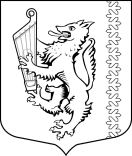 АДМИНИСТРАЦИЯ МУНИЦИПАЛЬНОГО ОБРАЗОВАНИЯ«РОЩИНСКОЕ ГОРОДСКОЕ ПОСЕЛЕНИЕ»ВЫБОРГСКОГО РАЙОНА ЛЕНИНГРАДСКОЙ ОБЛАСТИП О С Т А Н О В Л Е Н И Е от  «31» января 2022 года	                                                                          № 46О внесении изменений в постановлениеадминистрации МО «Рощинское  городскоепоселение»  Выборгского района Ленинградскойобласти от 02.11.2021г. №  743  «Об утверждениимуниципальной программы «Благоустройствомуниципального образования Рощинскоегородское поселение» Выборгского районаЛенинградской области»В соответствии с Федеральным законом от 06.10.2003 года  131-ФЗ «Об общих принципах организации местного самоуправления в Российской Федерации, статьей 179 Бюджетного кодекса Российской Федерации, Национальным проектом «Жилье и городская среда» утвержденным президиумом Совета при Президенте Российской Федерации по стратегическому развитию и национальным проектам (протокол от 24.12.2018г.№16), администрация муниципального образования «Рощинское   городское поселение» Выборгского района Ленинградской области п о с т а н о в л я е т, 1. Внести изменения в постановление администрации МО «Рощинское  городское поселение»  от 02.11.2021г. №  743  «Об утверждении муниципальной программы «Благоустройство муниципального образования Рощинское городское поселение» Выборгского района Ленинградской области»  (далее – Постановление),  изложив:1.1. В приложении 1 Паспорт муниципальной    программы «Благоустройство муниципального образования Рощинское городское поселение» Выборгского района Ленинградской области»  в редакции согласно приложению 1 к настоящему Постановлению;1.2. Приложение 2 «План мероприятий (объектов) и их реализации муниципальной «Благоустройство муниципального образования Рощинское городское поселение» Выборгского района Ленинградской области»  в редакции согласно приложению 2 к настоящему Постановлению.2. Настоящее постановление опубликовать в официальном печатном издании и разместить на официальном сайте МО «Рощинское  городское поселение» (рощино.рф).3. Настоящее постановление вступает в силу с момента его официального опубликования.4. Контроль за исполнением настоящего постановления оставляю за собой.         Глава администрации 	                                                                    В.В. ВасильеваПриложение 1к постановлению администрации муниципального образования «Рощинское городское поселение»Выборгского района Ленинградской областиот «31» января 2022г. № 46МУНИЦИПАЛЬНАЯ  ПРОГРАММА «Благоустройство муниципального образования «Рощинское городское поселение» Выборгского района Ленинградской области»ПАСПОРТмуниципальной программы«Благоустройство муниципального образования «Рощинское городское поселение» Выборгского района Ленинградской области»	Приложение 2к постановлению администрации муниципального образования «Рощинское городское поселение»Выборгского района Ленинградской областиот «31» января 2022г. № 46Сроки реализации Программы2022 – 2024 годыОтветственный исполнитель ПрограммыАдминистрация  муниципального образования «Рощинское городское поселение» Выборгского района Ленинградской областиУчастники ПрограммыАдминистрация МО «Рощинское городское поселение» Выборгского района  Ленинградской области Цель ПрограммыПовышение уровня благоустройства, территории муниципального образования  «Рощинское городское поселение», устойчивого и эффективного функционирования объектов благоустройства;Формирование комфортной городской среды  на территории МО «Рощинское городское поселение»;Локализация и ликвидация очагов распространения борщевика Задачи ПрограммыСодержание и обслуживание сетей наружного (уличного) освещения;развитие системы озеленения;приведение территории МО «Рощинское городское поселение» в соответствие с требованиями Правил благоустройства;содержание и установка прочих объектов благоустройства (контейнерные площадки, детские и спортивные площадки малые архитектурные сооружения и т.д.), закрепление права собственности на бесхозяйные объекты благоустройств;содержание и установление права собственности территорий кладбищ;обеспечение эффективного использования средств бюджета МО «Рощинское городское поселение» в сфере благоустройства;Сохранение и восстановление земельных ресурсов; предотвращение перевода высокопроизводительных земель в разряд непригодных.Повышение уровня благоустройства дворовых территорий муниципального образования «Рощинское городское поселение»;Повышение уровня благоустройства общественных территорий (парков, скверов и т.д.);Повышение уровня вовлеченности заинтересованных граждан, организаций в реализацию мероприятий по благоустройству территории муниципального образования « Рощинское городское поселение»Ожидаемые (конечные) результаты реализации Программы   Повышение качества и эффективности освещения улиц МО «Рощинское городское поселение»;содержание, развитие, привидение в нормативное состояние сетей наружного освещения территории МО «Рощинское городское поселение»;повышение уровня благоустроенности МО «Рощинское городское поселение»;повышение качества планирования и контроля за производством работ по благоустройству МО «Рощинское городское поселение»ликвидация угрозы распространения борщевика на территории поселения;предотвращение несчастных случаев (травматизма) среди населения. Единое управление комплексным благоустройством    на территории МО «Рощинское городское поселение;определение перспективы улучшения благоустройства на территории МО «Рощинское городское поселение;создание благоприятных условий для проживания, работы и отдыха жителей МО «Рощинское городское поселение»; улучшение состояния территорий МО «Рощинское городское поселение»; улучшение экологической обстановки и создание среды, комфортной для проживания жителей МО «Рощинское городское поселение»; совершенствование эстетического состояния территории МО «Рощинское городское поселение»;создание зелёных зон для отдыха граждан;предотвращение сокращения зелёных насаждений; благоустройство дворовых территорий;благоустройство общественных территорий.Проекты, реализуемые в рамках программыМероприятия, направленные на достижение цели федерального проекта "Формирование комфортной городской среды"Мероприятия, направленные на достижение цели федерального проекта "Благоустройство сельских территорий"Мероприятия, направленные на достижение цели федерального проекта "Комплексная система обращения с твердыми коммунальными отходами"Финансовое обеспечение  Программы – всего, в том числе по годам реализацииОбщий объем финансирования составляет 89 647,8 тыс. руб., в том числе из областного бюджета  - 16 973,0 тыс. руб., из бюджета МО «Рощинское городское поселение» - 72 674,8 тыс. руб., в том числе:   2022 год – 36 151,0 тыс. руб., в том числе из областного бюджета  - 16 931,1 тыс. руб., из бюджета МО «Рощинское городское поселение» - 19 217,9   тыс. руб.;2023 год – 26 761,5 тыс. руб., в том числе из областного бюджета  - 39,9 тыс. руб., из бюджета МО «Рощинское городское поселение» - 26 721,6   тыс. руб.;2024 год средства местного бюджета – 26 735,3   тыс. руб.Размер налоговых расходов, направленных на достижение цели программы, - всего, в том числе по годамНе предусмотреноПЛАН МЕРОПРИЯТИЙ И РЕАЛИЗАЦИИ 
ПРОГРАММЫ  «БЛАГОУСТРОЙСТВО МУНИЦИПАЛЬНОГО ОБРАЗОВАНИЯ «РОЩИНСКОЕ ГОРОДСКОЕ ПОСЕЛЕНИЕ» 
ВЫБОРГСКОГО РАЙОНА ЛЕНИНГРАДСКОЙ ОБЛАСТИ»ПЛАН МЕРОПРИЯТИЙ И РЕАЛИЗАЦИИ 
ПРОГРАММЫ  «БЛАГОУСТРОЙСТВО МУНИЦИПАЛЬНОГО ОБРАЗОВАНИЯ «РОЩИНСКОЕ ГОРОДСКОЕ ПОСЕЛЕНИЕ» 
ВЫБОРГСКОГО РАЙОНА ЛЕНИНГРАДСКОЙ ОБЛАСТИ»ПЛАН МЕРОПРИЯТИЙ И РЕАЛИЗАЦИИ 
ПРОГРАММЫ  «БЛАГОУСТРОЙСТВО МУНИЦИПАЛЬНОГО ОБРАЗОВАНИЯ «РОЩИНСКОЕ ГОРОДСКОЕ ПОСЕЛЕНИЕ» 
ВЫБОРГСКОГО РАЙОНА ЛЕНИНГРАДСКОЙ ОБЛАСТИ»ПЛАН МЕРОПРИЯТИЙ И РЕАЛИЗАЦИИ 
ПРОГРАММЫ  «БЛАГОУСТРОЙСТВО МУНИЦИПАЛЬНОГО ОБРАЗОВАНИЯ «РОЩИНСКОЕ ГОРОДСКОЕ ПОСЕЛЕНИЕ» 
ВЫБОРГСКОГО РАЙОНА ЛЕНИНГРАДСКОЙ ОБЛАСТИ»ПЛАН МЕРОПРИЯТИЙ И РЕАЛИЗАЦИИ 
ПРОГРАММЫ  «БЛАГОУСТРОЙСТВО МУНИЦИПАЛЬНОГО ОБРАЗОВАНИЯ «РОЩИНСКОЕ ГОРОДСКОЕ ПОСЕЛЕНИЕ» 
ВЫБОРГСКОГО РАЙОНА ЛЕНИНГРАДСКОЙ ОБЛАСТИ»ПЛАН МЕРОПРИЯТИЙ И РЕАЛИЗАЦИИ 
ПРОГРАММЫ  «БЛАГОУСТРОЙСТВО МУНИЦИПАЛЬНОГО ОБРАЗОВАНИЯ «РОЩИНСКОЕ ГОРОДСКОЕ ПОСЕЛЕНИЕ» 
ВЫБОРГСКОГО РАЙОНА ЛЕНИНГРАДСКОЙ ОБЛАСТИ»ПЛАН МЕРОПРИЯТИЙ И РЕАЛИЗАЦИИ 
ПРОГРАММЫ  «БЛАГОУСТРОЙСТВО МУНИЦИПАЛЬНОГО ОБРАЗОВАНИЯ «РОЩИНСКОЕ ГОРОДСКОЕ ПОСЕЛЕНИЕ» 
ВЫБОРГСКОГО РАЙОНА ЛЕНИНГРАДСКОЙ ОБЛАСТИ»ПЛАН МЕРОПРИЯТИЙ И РЕАЛИЗАЦИИ 
ПРОГРАММЫ  «БЛАГОУСТРОЙСТВО МУНИЦИПАЛЬНОГО ОБРАЗОВАНИЯ «РОЩИНСКОЕ ГОРОДСКОЕ ПОСЕЛЕНИЕ» 
ВЫБОРГСКОГО РАЙОНА ЛЕНИНГРАДСКОЙ ОБЛАСТИ»ПЛАН МЕРОПРИЯТИЙ И РЕАЛИЗАЦИИ 
ПРОГРАММЫ  «БЛАГОУСТРОЙСТВО МУНИЦИПАЛЬНОГО ОБРАЗОВАНИЯ «РОЩИНСКОЕ ГОРОДСКОЕ ПОСЕЛЕНИЕ» 
ВЫБОРГСКОГО РАЙОНА ЛЕНИНГРАДСКОЙ ОБЛАСТИ»№ 
п/пНаименование мероприятийОтветственный исполнительСрок реализацииОценка расходов (тыс.руб., в ценах соответствующих лет)Оценка расходов (тыс.руб., в ценах соответствующих лет)Оценка расходов (тыс.руб., в ценах соответствующих лет)Оценка расходов (тыс.руб., в ценах соответствующих лет)Оценка расходов (тыс.руб., в ценах соответствующих лет)№ 
п/пНаименование мероприятийОтветственный исполнительСрок реализацииВсего Федеральный бюджетОбластной бюджетМестный бюджетПрочие источникиПРОЕКТНАЯ ЧАСТЬПРОЕКТНАЯ ЧАСТЬПРОЕКТНАЯ ЧАСТЬПРОЕКТНАЯ ЧАСТЬПРОЕКТНАЯ ЧАСТЬПРОЕКТНАЯ ЧАСТЬПРОЕКТНАЯ ЧАСТЬПРОЕКТНАЯ ЧАСТЬПРОЕКТНАЯ ЧАСТЬФедеральные проекты, входящие в состав национальных проектовФедеральные проекты, входящие в состав национальных проектовФедеральные проекты, входящие в состав национальных проектовФедеральные проекты, входящие в состав национальных проектовФедеральные проекты, входящие в состав национальных проектовФедеральные проекты, входящие в состав национальных проектовФедеральные проекты, входящие в состав национальных проектовФедеральные проекты, входящие в состав национальных проектовФедеральные проекты, входящие в состав национальных проектовМероприятия, направленные на достижение цели федерального проекта "Формирование комфортной городской среды"Мероприятия, направленные на достижение цели федерального проекта "Формирование комфортной городской среды"Мероприятия, направленные на достижение цели федерального проекта "Формирование комфортной городской среды"Мероприятия, направленные на достижение цели федерального проекта "Формирование комфортной городской среды"Мероприятия, направленные на достижение цели федерального проекта "Формирование комфортной городской среды"Мероприятия, направленные на достижение цели федерального проекта "Формирование комфортной городской среды"Мероприятия, направленные на достижение цели федерального проекта "Формирование комфортной городской среды"Мероприятия, направленные на достижение цели федерального проекта "Формирование комфортной городской среды"Мероприятия, направленные на достижение цели федерального проекта "Формирование комфортной городской среды"Мероприятия по благоустройству дворовых территорий муниципальных образований Ленинградской областиМероприятия по благоустройству дворовых территорий муниципальных образований Ленинградской областиМероприятия по благоустройству дворовых территорий муниципальных образований Ленинградской областиМероприятия по благоустройству дворовых территорий муниципальных образований Ленинградской областиМероприятия по благоустройству дворовых территорий муниципальных образований Ленинградской областиМероприятия по благоустройству дворовых территорий муниципальных образований Ленинградской областиМероприятия по благоустройству дворовых территорий муниципальных образований Ленинградской областиМероприятия по благоустройству дворовых территорий муниципальных образований Ленинградской областиМероприятия по благоустройству дворовых территорий муниципальных образований Ленинградской области1Благоустройство дворовых территорий по объекту:
п. Цвелодубово ул. Центральная д.26, д.28, д.30;Администрация МО «Рощинское городское поселение»202211 174,710 057,01 117,72Благоустройство дворовых территорий по объектам:
п. Рощино: ул.Садовая д. 5-7, ул. Шалавина д. 48, Администрация МО «Рощинское городское поселение»20231 600,01 600,03Организация и содержание территорий поселенийАдминистрация МО «Рощинское городское поселение»20241 600,01 600,0ИТОГОИТОГО14 374,710 057,04 317,7Организация и содержание территорий поселенийОрганизация и содержание территорий поселенийОрганизация и содержание территорий поселенийОрганизация и содержание территорий поселенийОрганизация и содержание территорий поселенийОрганизация и содержание территорий поселенийОрганизация и содержание территорий поселенийОрганизация и содержание территорий поселенийОрганизация и содержание территорий поселенийРазработка проектной документации (благоустройство дворовых территорий)Администрация МО «Рощинское городское поселение»20220,00,0Разработка проектной документации (благоустройство дворовых территорий)Администрация МО «Рощинское городское поселение»2023182,8182,8Разработка проектной документации (благоустройство дворовых территорий)Администрация МО «Рощинское городское поселение»2024182,8182,8Технический надзор (благоустройство дворовых территорий)Администрация МО «Рощинское городское поселение»2022201,3201,3Технический надзор (благоустройство дворовых территорий)Администрация МО «Рощинское городское поселение»2023200,0200,0Технический надзор (благоустройство дворовых территорий)Администрация МО «Рощинское городское поселение»2024200,0200,0ИТОГОИТОГО966,9966,9в том числе по годамв том числе по годам2022201,30,0201,3в том числе по годамв том числе по годам2023382,8382,8в том числе по годамв том числе по годам2024382,8382,8ИТОГО по Мероприятию, направленному на достижение цели федерального проекта "Формирование комфортной городской среды"ИТОГО по Мероприятию, направленному на достижение цели федерального проекта "Формирование комфортной городской среды"15 341,610 057,05 284,6в том числе по годамв том числе по годам202211 376,010 057,01 319,0в том числе по годамв том числе по годам20231 982,80,00,01 982,8в том числе по годамв том числе по годам20241 982,80,00,01 982,8Мероприятия, направленные на достижение цели федерального проекта "Благоустройство сельских территорий"Мероприятия, направленные на достижение цели федерального проекта "Благоустройство сельских территорий"Мероприятия, направленные на достижение цели федерального проекта "Благоустройство сельских территорий"Мероприятия, направленные на достижение цели федерального проекта "Благоустройство сельских территорий"Мероприятия, направленные на достижение цели федерального проекта "Благоустройство сельских территорий"Мероприятия, направленные на достижение цели федерального проекта "Благоустройство сельских территорий"Мероприятия, направленные на достижение цели федерального проекта "Благоустройство сельских территорий"Мероприятия, направленные на достижение цели федерального проекта "Благоустройство сельских территорий"Мероприятия, направленные на достижение цели федерального проекта "Благоустройство сельских территорий"Реализация комплекса мероприятий по борьбе с борщевиком Сосновского на территориях муниципальных образований Ленинградской областиРеализация комплекса мероприятий по борьбе с борщевиком Сосновского на территориях муниципальных образований Ленинградской областиРеализация комплекса мероприятий по борьбе с борщевиком Сосновского на территориях муниципальных образований Ленинградской областиРеализация комплекса мероприятий по борьбе с борщевиком Сосновского на территориях муниципальных образований Ленинградской областиРеализация комплекса мероприятий по борьбе с борщевиком Сосновского на территориях муниципальных образований Ленинградской областиРеализация комплекса мероприятий по борьбе с борщевиком Сосновского на территориях муниципальных образований Ленинградской областиРеализация комплекса мероприятий по борьбе с борщевиком Сосновского на территориях муниципальных образований Ленинградской областиРеализация комплекса мероприятий по борьбе с борщевиком Сосновского на территориях муниципальных образований Ленинградской областиРеализация комплекса мероприятий по борьбе с борщевиком Сосновского на территориях муниципальных образований Ленинградской области1Мероприятия по борьбе с борщевиком Сосновского Администрация МО «Рощинское городское поселение»202262,656,36,3-3,21Мероприятия по борьбе с борщевиком Сосновского Администрация МО «Рощинское городское поселение»202344,339,94,4-1,91Мероприятия по борьбе с борщевиком Сосновского Администрация МО «Рощинское городское поселение»202420,00,020,0ИТОГОИТОГО126,996,230,7в том числе по годамв том числе по годам202262,656,36,3в том числе по годамв том числе по годам202344,339,94,4в том числе по годамв том числе по годам202420,00,020,0Мероприятия, направленные на достижение цели федерального проекта "Комплексная система обращения с твердыми коммунальными отходами"Мероприятия, направленные на достижение цели федерального проекта "Комплексная система обращения с твердыми коммунальными отходами"Мероприятия, направленные на достижение цели федерального проекта "Комплексная система обращения с твердыми коммунальными отходами"Мероприятия, направленные на достижение цели федерального проекта "Комплексная система обращения с твердыми коммунальными отходами"Мероприятия, направленные на достижение цели федерального проекта "Комплексная система обращения с твердыми коммунальными отходами"Мероприятия, направленные на достижение цели федерального проекта "Комплексная система обращения с твердыми коммунальными отходами"Мероприятия, направленные на достижение цели федерального проекта "Комплексная система обращения с твердыми коммунальными отходами"Мероприятия, направленные на достижение цели федерального проекта "Комплексная система обращения с твердыми коммунальными отходами"Мероприятия, направленные на достижение цели федерального проекта "Комплексная система обращения с твердыми коммунальными отходами"Мероприятия по созданию мест (площадок) накопления твердых коммунальных отходовМероприятия по созданию мест (площадок) накопления твердых коммунальных отходовМероприятия по созданию мест (площадок) накопления твердых коммунальных отходовМероприятия по созданию мест (площадок) накопления твердых коммунальных отходовМероприятия по созданию мест (площадок) накопления твердых коммунальных отходовМероприятия по созданию мест (площадок) накопления твердых коммунальных отходовМероприятия по созданию мест (площадок) накопления твердых коммунальных отходовМероприятия по созданию мест (площадок) накопления твердых коммунальных отходовМероприятия по созданию мест (площадок) накопления твердых коммунальных отходов1Мероприятия по созданию мест (площадок) накопления твердых коммунальных отходов Администрация МО «Рощинское городское поселение»20221 200,01 080,0120,01Мероприятия по созданию мест (площадок) накопления твердых коммунальных отходов Администрация МО «Рощинское городское поселение»20230,00,01Мероприятия по созданию мест (площадок) накопления твердых коммунальных отходов Администрация МО «Рощинское городское поселение»20240,00,0ИТОГО по мероприятию, направленному на достижение цели федерального проекта "Комплексная система обращения с твердыми коммунальными отходами"ИТОГО по мероприятию, направленному на достижение цели федерального проекта "Комплексная система обращения с твердыми коммунальными отходами"1 200,01 080,0120,0в том числе по годамв том числе по годам20221 200,01 080,0120,0в том числе по годамв том числе по годам20230,00,0в том числе по годамв том числе по годам20240,00,0ИТОГО по проектной частиИТОГО по проектной части16 668,511 233,25 435,3в том числе по годамв том числе по годам202212 638,611 193,31 445,3в том числе по годамв том числе по годам20232 027,139,91 987,2в том числе по годамв том числе по годам20242 002,80,02 002,8Комплекс процессных мероприятий "Благоустройство"Комплекс процессных мероприятий "Благоустройство"Комплекс процессных мероприятий "Благоустройство"Комплекс процессных мероприятий "Благоустройство"Комплекс процессных мероприятий "Благоустройство"Комплекс процессных мероприятий "Благоустройство"Комплекс процессных мероприятий "Благоустройство"Комплекс процессных мероприятий "Благоустройство"Комплекс процессных мероприятий "Благоустройство"Мероприятия по реализации областного закона от 15 января 2018 года №3-оз "О содействии участию населения в осуществлении местного самоуправления в иных формах на территориях административных центров и городских поселков муниципальных образований Ленинградской области" Мероприятия по реализации областного закона от 15 января 2018 года №3-оз "О содействии участию населения в осуществлении местного самоуправления в иных формах на территориях административных центров и городских поселков муниципальных образований Ленинградской области" Мероприятия по реализации областного закона от 15 января 2018 года №3-оз "О содействии участию населения в осуществлении местного самоуправления в иных формах на территориях административных центров и городских поселков муниципальных образований Ленинградской области" Мероприятия по реализации областного закона от 15 января 2018 года №3-оз "О содействии участию населения в осуществлении местного самоуправления в иных формах на территориях административных центров и городских поселков муниципальных образований Ленинградской области" Мероприятия по реализации областного закона от 15 января 2018 года №3-оз "О содействии участию населения в осуществлении местного самоуправления в иных формах на территориях административных центров и городских поселков муниципальных образований Ленинградской области" Мероприятия по реализации областного закона от 15 января 2018 года №3-оз "О содействии участию населения в осуществлении местного самоуправления в иных формах на территориях административных центров и городских поселков муниципальных образований Ленинградской области" Мероприятия по реализации областного закона от 15 января 2018 года №3-оз "О содействии участию населения в осуществлении местного самоуправления в иных формах на территориях административных центров и городских поселков муниципальных образований Ленинградской области" Мероприятия по реализации областного закона от 15 января 2018 года №3-оз "О содействии участию населения в осуществлении местного самоуправления в иных формах на территориях административных центров и городских поселков муниципальных образований Ленинградской области" Мероприятия по реализации областного закона от 15 января 2018 года №3-оз "О содействии участию населения в осуществлении местного самоуправления в иных формах на территориях административных центров и городских поселков муниципальных образований Ленинградской области" 1Благоустройство г.п. Рощино: 
благоустройство  парковки у детского сада по  пер. Садовому;
благоустройство  территории  у д. 4 по пер. Садовому;
ремонт части сети уличного освещения по ул. БороваяАдминистрация МО «Рощинское городское поселение»20222 344,22 109,7234,51 Тенический надзорАдминистрация МО «Рощинское городское поселение»20220,00,00,02Софинансирование мероприятий Администрация МО «Рощинское городское поселение»20230,00,00,02 Тенический надзорАдминистрация МО «Рощинское городское поселение»20230,00,00,03Софинансирование мероприятий Администрация МО «Рощинское городское поселение»20240,00,00,03 Тенический надзорАдминистрация МО «Рощинское городское поселение»20240,00,00,0ИТОГОИТОГО2 344,22 109,7234,5в том числе по годамв том числе по годам20222 344,22 109,7234,5в том числе по годамв том числе по годам20230,00,00,0в том числе по годамв том числе по годам20240,00,00,0Реализация меропрятий областного закона от 28.12.2018г. № 147-оз «О старостах сельских населенных пунктов Ленинградской области и содействии участию населения в осуществлении местного самоуправления в иных формах на частях территорий муниципальных образований Ленинградской области»Реализация меропрятий областного закона от 28.12.2018г. № 147-оз «О старостах сельских населенных пунктов Ленинградской области и содействии участию населения в осуществлении местного самоуправления в иных формах на частях территорий муниципальных образований Ленинградской области»Реализация меропрятий областного закона от 28.12.2018г. № 147-оз «О старостах сельских населенных пунктов Ленинградской области и содействии участию населения в осуществлении местного самоуправления в иных формах на частях территорий муниципальных образований Ленинградской области»Реализация меропрятий областного закона от 28.12.2018г. № 147-оз «О старостах сельских населенных пунктов Ленинградской области и содействии участию населения в осуществлении местного самоуправления в иных формах на частях территорий муниципальных образований Ленинградской области»Реализация меропрятий областного закона от 28.12.2018г. № 147-оз «О старостах сельских населенных пунктов Ленинградской области и содействии участию населения в осуществлении местного самоуправления в иных формах на частях территорий муниципальных образований Ленинградской области»Реализация меропрятий областного закона от 28.12.2018г. № 147-оз «О старостах сельских населенных пунктов Ленинградской области и содействии участию населения в осуществлении местного самоуправления в иных формах на частях территорий муниципальных образований Ленинградской области»Реализация меропрятий областного закона от 28.12.2018г. № 147-оз «О старостах сельских населенных пунктов Ленинградской области и содействии участию населения в осуществлении местного самоуправления в иных формах на частях территорий муниципальных образований Ленинградской области»Реализация меропрятий областного закона от 28.12.2018г. № 147-оз «О старостах сельских населенных пунктов Ленинградской области и содействии участию населения в осуществлении местного самоуправления в иных формах на частях территорий муниципальных образований Ленинградской области»Реализация меропрятий областного закона от 28.12.2018г. № 147-оз «О старостах сельских населенных пунктов Ленинградской области и содействии участию населения в осуществлении местного самоуправления в иных формах на частях территорий муниципальных образований Ленинградской области»11. п. Каннельярви ул. Железнодорожная - ремонт контейнерной площадки;
2. п. Пушное ул. Школьная (у дома 6а) - благоустройство территории;
3. п. Лебяжье ул. Приозерная - ремонт сети уличного освещенияАдминистрация МО «Рощинское городское поселение»2022922,4830,192,32Софинансирование мероприятий Администрация МО «Рощинское городское поселение»20230,00,00,03Софинансирование мероприятийАдминистрация МО «Рощинское городское поселение»20240,00,00,0ИТОГОИТОГО922,4830,192,3в том числе по годамв том числе по годам2022922,4830,192,3в том числе по годамв том числе по годам20230,00,00,0в том числе по годамв том числе по годам20240,00,00,0Мероприятия на поддержку развития общественной инфраструктуры муниципального значенияМероприятия на поддержку развития общественной инфраструктуры муниципального значенияМероприятия на поддержку развития общественной инфраструктуры муниципального значенияМероприятия на поддержку развития общественной инфраструктуры муниципального значенияМероприятия на поддержку развития общественной инфраструктуры муниципального значенияМероприятия на поддержку развития общественной инфраструктуры муниципального значенияМероприятия на поддержку развития общественной инфраструктуры муниципального значенияМероприятия на поддержку развития общественной инфраструктуры муниципального значенияМероприятия на поддержку развития общественной инфраструктуры муниципального значения1  Установка светильников  уличного освещения улично -дорожной сети  п. Рощино  ул. Верхнее Рощино,ул. ВокзальнаяАдминистрация МО «Рощинское городское поселение»2022526,3500,026,31  Оборудование детской игровой и спортивной площадки, расположенной на территории рекреационной зоны парк "Дубки" на пересечении ул.Верхнее Рощино и ул. Вокзальная в п.РощиноАдминистрация МО «Рощинское городское поселение»20221 052,71 000,052,71  Ремонт освещения улично-дорожной сети в п.Рощино по адресам: ул.Верхнее Рощино, ул.Полевая, пер.Восточный, пер.Полевой, ул.Еловая, ул.ТракторнаяАдминистрация МО «Рощинское городское поселение»20221 368,41 300,068,42Оборудование детской игровой и спортивной площадкиАдминистрация МО «Рощинское городское поселение»20230,00,00,0ИТОГОИТОГО2 947,42 800,0147,4в том числе по годамв том числе по годам20222 947,42 800,0147,4в том числе по годамв том числе по годам20230,00,00,0Уличное освещениеУличное освещениеУличное освещениеУличное освещениеУличное освещениеУличное освещениеУличное освещениеУличное освещениеУличное освещение1Потребление электрической энергии уличного освещенияАдминистрация МО «Рощинское городское поселение»20221 393,11 393,11Потребление электрической энергии уличного освещенияАдминистрация МО «Рощинское городское поселение»20235 100,05 100,01Потребление электрической энергии уличного освещенияАдминистрация МО «Рощинское городское поселение»20244 000,04 000,02Налог на имуществоАдминистрация МО «Рощинское городское поселение»202230,030,02Налог на имуществоАдминистрация МО «Рощинское городское поселение»202330,030,02Налог на имуществоАдминистрация МО «Рощинское городское поселение»202430,030,03Мероприятия, направленные на энергосбережение и повышение энергетической эффективности использования энергетических ресурсов при эксплуатации системы наружного освещения МО "Рощинское городское поселение"Администрация МО «Рощинское городское поселение»20225 866,55 866,53Мероприятия, направленные на энергосбережение и повышение энергетической эффективности использования энергетических ресурсов при эксплуатации системы наружного освещения МО "Рощинское городское поселение"Администрация МО «Рощинское городское поселение»20233 866,53 866,53Мероприятия, направленные на энергосбережение и повышение энергетической эффективности использования энергетических ресурсов при эксплуатации системы наружного освещения МО "Рощинское городское поселение"Администрация МО «Рощинское городское поселение»20244 866,54 866,54Техническое обслуживание уличного освещения МО "Рощинское городское поселение"Администрация МО «Рощинское городское поселение»20222 600,02 600,04Техническое обслуживание уличного освещения МО "Рощинское городское поселение"Администрация МО «Рощинское городское поселение»20232 900,02 900,04Техническое обслуживание уличного освещения МО "Рощинское городское поселение"Администрация МО «Рощинское городское поселение»20243 000,03 000,05Составление сметных расчетов, технических заданий для проведения конкурсных процедурАдминистрация МО «Рощинское городское поселение»202250,050,05Составление сметных расчетов, технических заданий для проведения конкурсных процедурАдминистрация МО «Рощинское городское поселение»202350,050,05Составление сметных расчетов, технических заданий для проведения конкурсных процедурАдминистрация МО «Рощинское городское поселение»202450,050,06Технологическое присоединениеАдминистрация МО «Рощинское городское поселение»2022100,0100,06Технологическое присоединениеАдминистрация МО «Рощинское городское поселение»2023100,0100,06Технологическое присоединениеАдминистрация МО «Рощинское городское поселение»2024100,0100,0ИТОГОИТОГО34 132,634 132,6в том числе по годамв том числе по годам202210 039,610 039,6в том числе по годамв том числе по годам202312 046,512 046,5в том числе по годамв том числе по годам202412 046,512 046,5Содержание и уборка территорий улиц, площадей, тротуаров (за исключением придомовых территорий)Содержание и уборка территорий улиц, площадей, тротуаров (за исключением придомовых территорий)Содержание и уборка территорий улиц, площадей, тротуаров (за исключением придомовых территорий)Содержание и уборка территорий улиц, площадей, тротуаров (за исключением придомовых территорий)Содержание и уборка территорий улиц, площадей, тротуаров (за исключением придомовых территорий)Содержание и уборка территорий улиц, площадей, тротуаров (за исключением придомовых территорий)Содержание и уборка территорий улиц, площадей, тротуаров (за исключением придомовых территорий)Содержание и уборка территорий улиц, площадей, тротуаров (за исключением придомовых территорий)Содержание и уборка территорий улиц, площадей, тротуаров (за исключением придомовых территорий)1Содержание и уборка тротуаров  в зимний периодАдминистрация МО «Рощинское городское поселение»20221 336,81 336,81Содержание и уборка тротуаров  в зимний периодАдминистрация МО «Рощинское городское поселение»2023929,9929,91Содержание и уборка тротуаров  в зимний периодАдминистрация МО «Рощинское городское поселение»2024929,9929,92Составление сметных расчетов, технических заданий для проведения конкурсных процедурАдминистрация МО «Рощинское городское поселение»202215,015,02Составление сметных расчетов, технических заданий для проведения конкурсных процедурАдминистрация МО «Рощинское городское поселение»202315,015,02Составление сметных расчетов, технических заданий для проведения конкурсных процедурАдминистрация МО «Рощинское городское поселение»202415,015,0ЭК.Оказание услуг по обращению с твердыми коммунальными отходами для потребителей Администрация МО «Рощинское городское поселение»2022100,0100,0ЭК.Оказание услуг по обращению с твердыми коммунальными отходами для потребителей Администрация МО «Рощинское городское поселение»2023100,0100,0ЭК.Оказание услуг по обращению с твердыми коммунальными отходами для потребителей Администрация МО «Рощинское городское поселение»2024100,0100,0ИТОГОИТОГО3 541,63 541,6в том числе по годамв том числе по годам20221 451,81 451,8в том числе по годамв том числе по годам20231 044,91 044,9в том числе по годамв том числе по годам20241 044,91 044,9ОзеленениеОзеленениеОзеленениеОзеленениеОзеленениеОзеленениеОзеленениеОзеленениеОзеленение1Выкашивание, восстановление и уход за газонами,  высадка и уход за однолетними и многолетними растениями, приобретение посадочного материала, плодородного грунта, удобрений (прочие работы)Администрация МО «Рощинское городское поселение»20221 037,41 037,41Выкашивание, восстановление и уход за газонами,  высадка и уход за однолетними и многолетними растениями, приобретение посадочного материала, плодородного грунта, удобрений (прочие работы)Администрация МО «Рощинское городское поселение»20231 037,41 037,41Выкашивание, восстановление и уход за газонами,  высадка и уход за однолетними и многолетними растениями, приобретение посадочного материала, плодородного грунта, удобрений (прочие работы)Администрация МО «Рощинское городское поселение»20241 037,41 037,42Вырубка и спил аварийных деревьев, кронирование деревьев, вырубка кустарникаАдминистрация МО «Рощинское городское поселение»2022100,0100,02Вырубка и спил аварийных деревьев, кронирование деревьев, вырубка кустарникаАдминистрация МО «Рощинское городское поселение»2023400,0400,02Вырубка и спил аварийных деревьев, кронирование деревьев, вырубка кустарникаАдминистрация МО «Рощинское городское поселение»2024400,0400,0ИТОГОИТОГО4 012,24 012,2в том числе по годамв том числе по годам20221 137,41 137,4в том числе по годамв том числе по годам20231 437,41 437,4в том числе по годамв том числе по годам20241 437,41 437,4Организация и содержание мест захороненияОрганизация и содержание мест захороненияОрганизация и содержание мест захороненияОрганизация и содержание мест захороненияОрганизация и содержание мест захороненияОрганизация и содержание мест захороненияОрганизация и содержание мест захороненияОрганизация и содержание мест захороненияОрганизация и содержание мест захоронения1Содержание и ремонт воинских захоронений, 
в том числе: 
оформление земельных участков под братскими захоронениями, расположенными на территории земель лесного фонда (изготовление схем земельных участков и разработку проектно-сметной документаци лесных участков), 
в т.ч.  - 100,0т.р. оказание услуг по обращению с твердыми коммунальными отходамиАдминистрация МО «Рощинское городское поселение»2022323,9323,91Содержание и ремонт воинских захоронений, 
в том числе: 
оформление земельных участков под братскими захоронениями, расположенными на территории земель лесного фонда (изготовление схем земельных участков и разработку проектно-сметной документаци лесных участков), 
в т.ч.  - 100,0т.р. оказание услуг по обращению с твердыми коммунальными отходамиАдминистрация МО «Рощинское городское поселение»2023223,9223,91Содержание и ремонт воинских захоронений, 
в том числе: 
оформление земельных участков под братскими захоронениями, расположенными на территории земель лесного фонда (изготовление схем земельных участков и разработку проектно-сметной документаци лесных участков), 
в т.ч.  - 100,0т.р. оказание услуг по обращению с твердыми коммунальными отходамиАдминистрация МО «Рощинское городское поселение»2024223,9223,9ЭК.Выполнение кадастровых работ земельных участков гражданских кладбищ и воинских  захоронений; Администрация МО «Рощинское городское поселение»20220,00,0ЭК.Выполнение кадастровых работ земельных участков гражданских кладбищ и воинских  захоронений; Администрация МО «Рощинское городское поселение»2023100,0100,0ЭК.Выполнение кадастровых работ земельных участков гражданских кладбищ и воинских  захоронений; Администрация МО «Рощинское городское поселение»2024100,0100,0ЭК.Оказание услуг по обращению с твердыми коммунальными отходами для потредителей, разработка паспорта отходовАдминистрация МО «Рощинское городское поселение»2022200,0200,0ЭК.Оказание услуг по обращению с твердыми коммунальными отходами для потредителей, разработка паспорта отходовАдминистрация МО «Рощинское городское поселение»2023200,0200,0ЭК.Оказание услуг по обращению с твердыми коммунальными отходами для потредителей, разработка паспорта отходовАдминистрация МО «Рощинское городское поселение»2024200,0200,0ЭК.Мероприятия по акарицидной обработке территорий гражданских кладбищ поселения Администрация МО «Рощинское городское поселение»2022100,0100,0ЭК.Мероприятия по акарицидной обработке территорий гражданских кладбищ поселения Администрация МО «Рощинское городское поселение»2023100,0100,0ЭК.Мероприятия по акарицидной обработке территорий гражданских кладбищ поселения Администрация МО «Рощинское городское поселение»2024100,0100,0ИтогоИтого1 871,71 871,7в том числе по годамв том числе по годам2022623,9623,9в том числе по годамв том числе по годам2023623,9623,92024623,9623,9Организация и содержание территорий поселенийОрганизация и содержание территорий поселенийОрганизация и содержание территорий поселенийОрганизация и содержание территорий поселенийОрганизация и содержание территорий поселенийОрганизация и содержание территорий поселенийОрганизация и содержание территорий поселенийОрганизация и содержание территорий поселенийОрганизация и содержание территорий поселений1Восстановление канав ливневых водАдминистрация МО «Рощинское городское поселение»2022200,0200,01Восстановление канав ливневых водАдминистрация МО «Рощинское городское поселение»20231 580,01 580,01Восстановление канав ливневых водАдминистрация МО «Рощинское городское поселение»20241 809,81 809,82Уборка мест массового отдыхаАдминистрация МО «Рощинское городское поселение»20221 401,61 401,62Уборка мест массового отдыхаАдминистрация МО «Рощинское городское поселение»20232 401,62 401,62Уборка мест массового отдыхаАдминистрация МО «Рощинское городское поселение»20242 500,02 500,03Уплата налога на имуществоАдминистрация МО «Рощинское городское поселение»2022239,1239,13Уплата налога на имуществоАдминистрация МО «Рощинское городское поселение»202370,070,03Уплата налога на имуществоАдминистрация МО «Рощинское городское поселение»202470,070,04Приобретение хозяйственного инвентаряАдминистрация МО «Рощинское городское поселение»2022100,0100,04Приобретение хозяйственного инвентаряАдминистрация МО «Рощинское городское поселение»2023100,0100,04Приобретение хозяйственного инвентаряАдминистрация МО «Рощинское городское поселение»2024100,0100,05Содержание фонтанаАдминистрация МО «Рощинское городское поселение»2022100,0100,05Содержание фонтанаАдминистрация МО «Рощинское городское поселение»2023100,0100,05Содержание фонтанаАдминистрация МО «Рощинское городское поселение»2024100,0100,06Изготовление и установка информационных табличек, стендов, баннеровАдминистрация МО «Рощинское городское поселение»202230,030,06Изготовление и установка информационных табличек, стендов, баннеровАдминистрация МО «Рощинское городское поселение»2023100,0100,06Изготовление и установка информационных табличек, стендов, баннеровАдминистрация МО «Рощинское городское поселение»2024100,0100,07Содержание и ремонт спортивных и игровых детских площадокАдминистрация МО «Рощинское городское поселение»2022128,2128,27Содержание и ремонт спортивных и игровых детских площадокАдминистрация МО «Рощинское городское поселение»2023228,2228,27Содержание и ремонт спортивных и игровых детских площадокАдминистрация МО «Рощинское городское поселение»2024200,0200,08Приобретение, установка и выполнение работ по подготовке территории для устройства детских, спортивных и игровых площадок  (в том числе установка информационной таблички о правилах эксплуатации площадки)Администрация МО «Рощинское городское поселение»20220,00,08Приобретение, установка и выполнение работ по подготовке территории для устройства детских, спортивных и игровых площадок  (в том числе установка информационной таблички о правилах эксплуатации площадки)Администрация МО «Рощинское городское поселение»2023800,0800,08Приобретение, установка и выполнение работ по подготовке территории для устройства детских, спортивных и игровых площадок  (в том числе установка информационной таблички о правилах эксплуатации площадки)Администрация МО «Рощинское городское поселение»2024500,0500,09Приобретение малых архитектурных форм Администрация МО «Рощинское городское поселение»20220,00,09Приобретение малых архитектурных форм Администрация МО «Рощинское городское поселение»2023500,0500,09Приобретение малых архитектурных форм Администрация МО «Рощинское городское поселение»2024500,0500,010Монтажные и демонтажные работы по оформлению поселков к праздничным мероприятиям (в т.ч. приобретение новогодних украшений,  ареда новогоднего обрудования)Администрация МО «Рощинское городское поселение»2022293,6293,610Монтажные и демонтажные работы по оформлению поселков к праздничным мероприятиям (в т.ч. приобретение новогодних украшений,  ареда новогоднего обрудования)Администрация МО «Рощинское городское поселение»20231 000,01 000,010Монтажные и демонтажные работы по оформлению поселков к праздничным мероприятиям (в т.ч. приобретение новогодних украшений,  ареда новогоднего обрудования)Администрация МО «Рощинское городское поселение»20241 000,01 000,011Мероприятия по акарицидной обработке территорий поселения Администрация МО «Рощинское городское поселение»20220,00,011Мероприятия по акарицидной обработке территорий поселения Администрация МО «Рощинское городское поселение»20230,00,011Мероприятия по акарицидной обработке территорий поселения Администрация МО «Рощинское городское поселение»20240,00,012Мероприятия по перемещению хранению и утилизации транспортных средствАдминистрация МО «Рощинское городское поселение»20220,00,012Мероприятия по перемещению хранению и утилизации транспортных средствАдминистрация МО «Рощинское городское поселение»20230,00,012Мероприятия по перемещению хранению и утилизации транспортных средствАдминистрация МО «Рощинское городское поселение»20240,00,013Составление сметных расчетов, технических заданий для проведения конкурсных процедурАдминистрация МО «Рощинское городское поселение»2022103,2103,23,213Составление сметных расчетов, технических заданий для проведения конкурсных процедурАдминистрация МО «Рощинское городское поселение»2023101,9101,91,913Составление сметных расчетов, технических заданий для проведения конкурсных процедурАдминистрация МО «Рощинское городское поселение»2024100,0100,0ЭК.Уборка несанкционированных свалок на территории МО «Рощинское городское поселение»Администрация МО «Рощинское городское поселение»20221 000,01 000,0ЭК.Уборка несанкционированных свалок на территории МО «Рощинское городское поселение»Администрация МО «Рощинское городское поселение»20232 000,02 000,0ЭК.Уборка несанкционированных свалок на территории МО «Рощинское городское поселение»Администрация МО «Рощинское городское поселение»20242 000,02 000,0ЭК.Ремонт контейнеров для сбора мусора (в том числе приобретение расходных материалов для ремонта и содержания)Администрация МО «Рощинское городское поселение»2022150,0150,0ЭК.Ремонт контейнеров для сбора мусора (в том числе приобретение расходных материалов для ремонта и содержания)Администрация МО «Рощинское городское поселение»2023150,0150,0ЭК.Ремонт контейнеров для сбора мусора (в том числе приобретение расходных материалов для ремонта и содержания)Администрация МО «Рощинское городское поселение»2024150,0150,0ЭК.Разработка (актулизация) генеральной схемы санитарной очистки территории МО "Рощинское гродское поселение"Администрация МО «Рощинское городское поселение»2022100,0100,0ЭК.Разработка (актулизация) генеральной схемы санитарной очистки территории МО "Рощинское гродское поселение"Администрация МО «Рощинское городское поселение»2023100,0100,0ЭК.Разработка (актулизация) генеральной схемы санитарной очистки территории МО "Рощинское гродское поселение"Администрация МО «Рощинское городское поселение»2024100,0100,0ЭК.Мероприятия по акарицидной обработке территорий поселения Администрация МО «Рощинское городское поселение»202250,050,0ЭК.Мероприятия по акарицидной обработке территорий поселения Администрация МО «Рощинское городское поселение»202350,050,0ЭК.Мероприятия по акарицидной обработке территорий поселения Администрация МО «Рощинское городское поселение»202450,050,0ЭК.Содержание (уборка) территорий контейнерных площадокАдминистрация МО «Рощинское городское поселение»2022150,0150,0ЭК.Содержание (уборка) территорий контейнерных площадокАдминистрация МО «Рощинское городское поселение»2023300,0300,0ЭК.Содержание (уборка) территорий контейнерных площадокАдминистрация МО «Рощинское городское поселение»2024300,0300,0ИТОГОИТОГО23 207,223 207,2в том числе по годамв том числе по годам20224 045,74 045,7в том числе по годамв том числе по годам20239 581,79 581,7в том числе по годамв том числе по годам20249 579,89 579,8ИТОГО Комплекс процессных мероприятий ИТОГО Комплекс процессных мероприятий 72 979,30,05 739,867 239,5в том числе по годамв том числе по годам202223 512,40,05 739,817 772,6в том числе по годамв том числе по годам202324 734,40,00,024 734,4в том числе по годамв том числе по годам202424 732,50,00,024 732,5ИТОГО ПО ПРОГРАММЕИТОГО ПО ПРОГРАММЕ89 647,80,016 973,072 674,8в том числе по годамв том числе по годам202236 151,00,016 933,119 217,9в том числе по годамв том числе по годам202326 761,50,039,926 721,6в том числе по годамв том числе по годам202426 735,30,00,026 735,3